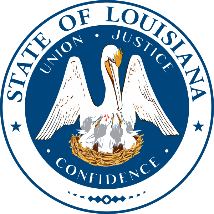 PUBLIC MEETING NOTICEChildren’s Cabinet Board MeetingTuesday, April 19, 202210:30 am – 12:00 pm 4th Floor Press Room, State CapitolAGENDAPresiding, Dr. Melanie Washington, ChairCall meeting to order					Dr. Melanie Washington						                 Children’s CabinetRoll Call						Michele RabalaisLCTF/CC Exec. AssistantWelcome and Opening Remarks				Governor John Bel EdwardsState of LouisianaApproval of Minutes					Children’s Cabinet MembersCradle to College Pipeline Presentation  			Mr. Brett Brunson, J.D. 							Dr. Michelle Fazio Brunson							Northwestern State University																Dr. Christy Hornsby							Northwestern State University6.   Father’s On A Mission (F.O.A.M.) Presentation		Mr. Levar Robinson								FOAM Executive Director 7. 	LCTF Contract Approval Request			Mrs. Katina Semien, J.D.								LCTF Executive Director8.    LCTF Contract Vote					Children’s Cabinet Members					Other BusinessPublic CommentsAdjournment